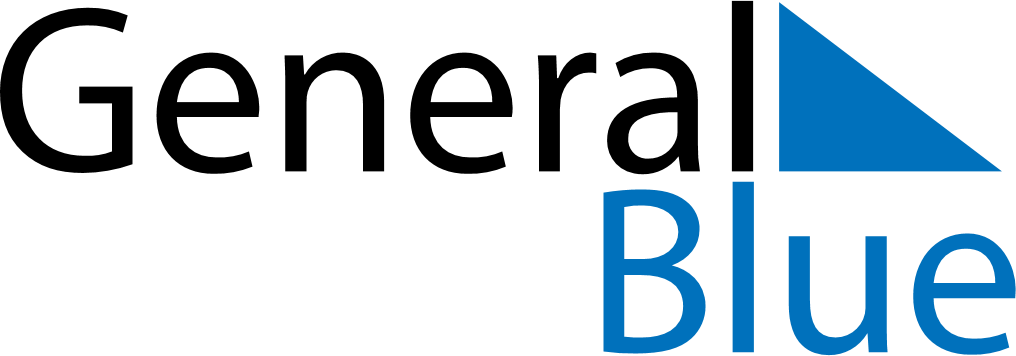 June 2022June 2022June 2022Aland IslandsAland IslandsMondayTuesdayWednesdayThursdayFridaySaturdaySunday12345Pentecost6789101112Autonomy Day13141516171819Midsummer EveMidsummer Day2021222324252627282930